3GPP TSG-RAN5 Meeting #96-e	Draft_R5XXXXX
Electronic Meeting, 15th August – 26th August 2022Title:	LS on UE conformance testing for RedCap UE on SUL band Response to:	Release:	Release 17Work Item:	NR_redcap_plus_ARCH-UEConTestSource:	RAN WG5To:	RANCc:	N/AContact Person:	Name:	E-mail Address:Send any reply LS to:	3GPP Liaisons Coordinator, 3GPPLiaison@etsi.orgAttachments:	1. Overall Description:RAN5 has discussed the UE conformance testing for a RedCap UE. RAN5 has some observations towards RAN decision and RAN2, RAN4 specifications, and has made a few working assumptions accordingly.Observation 1: Regarding RedCap supporting V2X, NR-U and SUL, RAN had following conclusions.<Decision on RP-212634 at RAN#93>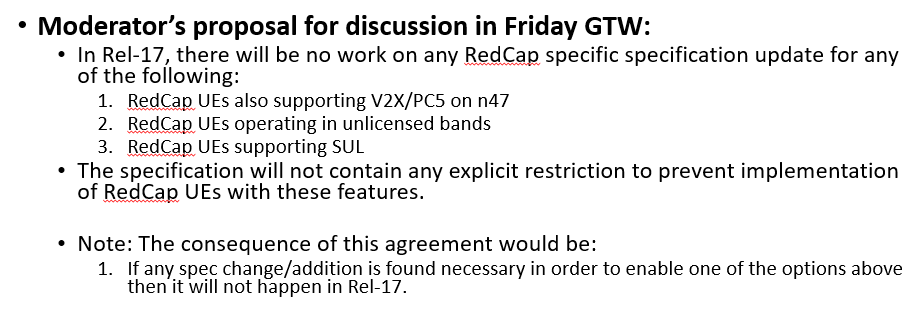 <Decision on RP-220836 at RAN#95>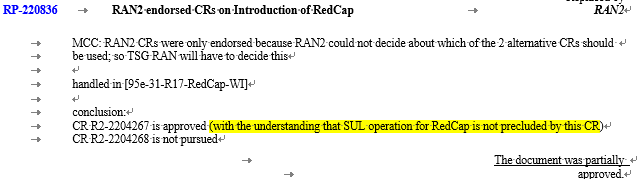 <Decision on RP-220462 at RAN#95>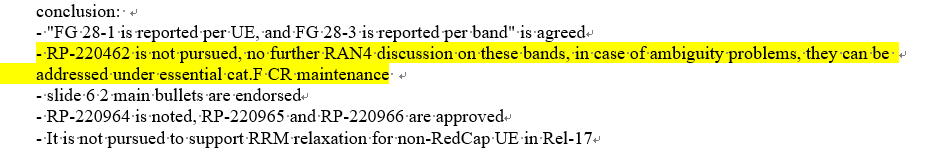 Observation 2: Based on TS 38.306, v17.1.0, the definition of RedCap UEs is specified as below.Observation 3: Based on TS 38.101-1 v17.6.0, the RF requirements for RedCap UE are specified as below.Based on above RAN conclusions, RAN5 has made following working assumptions:RAN5 test cases will apply to RedCap UE except for the features explicitly excluded by RedCap in TS 38.306, i.e CA, MR-DC, DAPS, CPAC and IAB.All general requirements in TS 38.101-1 shall apply to RedCap UE. Additional feature requirement for RedCap UE in 6.2.1I, i.e. the maximum output power requirements apply to all bands in 6.2.1 according to TS 38.101-1 v17.6.0.2. Actions:To RAN.ACTION: 	RAN5 respectfully requests RAN take above information into consideration.3. Date of Next TSG-RAN WG5 Meetings:TSG-RAN5 Meeting#97	 14th – 18th November 2022		CanadaTSG-RAN5 Meeting#98	 27th February – 3rd March 2022		AthensReferencesR5-225059, Discussion on SUL in RedCap WI, Ericsson, Nokia, QualcommR5-225186, WF for RedCap UE testing of SUL, Huawei, HiSilicon, China Unicom, China Telecom, China MobileTS 38.101-1 User Equipment (UE) radio transmission and reception; Part: Range 1 Standalone (Release 17), v17.6.0TS 38.306 NR; User Equipment (UE) radio access capabilities, v17.1.0RP-211574	Revised WID on support of reduced capability NR devicesRP-212634	Moderator's summary for discussion [93e-16-RedCap-WI], IntelRP-213550	Meeting Report for TSG RAN meeting #93eRP-221776	Meeting Report for TSG RAN meeting #95e